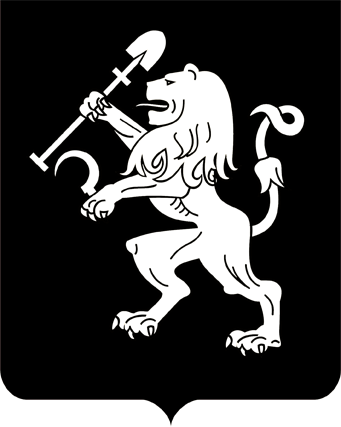 АДМИНИСТРАЦИЯ ГОРОДА КРАСНОЯРСКАРАСПОРЯЖЕНИЕО развитии застроенной территории, расположеннойна пересечении пр-та Свободного – ул. МаерчакаВ соответствии со статьей 46.1 Градостроительного кодекса Российской Федерации, распоряжением администрации города от 31.10.2013 №  244-р «Об утверждении Регламента взаимодействия органов администрации города при принятии решения о развитии застроенной территории», на основании протокола № 3 заседания комиссии по организации работы по развитию застроенных территорий города Красноярска от 05.06.2015, заключения о соответствии застроенной территории установленным законодательством критериям и возможности принятия решения о  развитии, руководствуясь ст. 45, 58, 59 Устава города Красноярска, распоряжением Главы города от 22.12.2006 № 270-р:1. Принять решение о развитии застроенной территории, расположенной на пересечении пр-та Свободного – ул. Маерчака в Железнодорожном районе г. Красноярска (далее – застроенная территория), площадью 8 207,3 кв. м в границах в соответствии со схемой согласно приложению 1, каталогом координат от 12.05.2015 согласно приложению 2. 2. Утвердить перечень зданий, строений и сооружений, подлежащих сносу, реконструкции в границах застроенной территории, согласно приложению 3.3. Утвердить расчетные показатели обеспечения застроенной территории объектами социального и коммунально-бытового назначения, объектами инженерной инфраструктуры согласно приложению 4.4. Настоящее распоряжение опубликовать в газете «Городские     новости» и разместить на официальном сайте администрации города.Заместитель Главы города –руководитель департамента градостроительства                                                                 М.Ф. Зуевский29.06.2015№ 593-арх